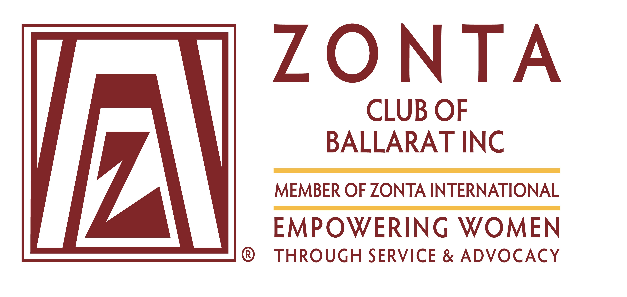 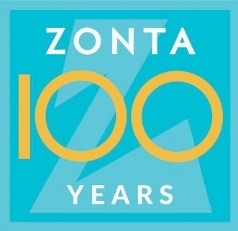 Ballarat’s Great Women 2019Members of the Zonta Club of Ballarat invite you to join us in our quest to showcase the achievements of local woman who:were born, educated, or have worked in Ballarat; andhave made a significant contribution to the local communityIf you wish to nominate a local woman who meets these criteria, you may consider the following fields of endeavour: health, education, law, finance, business, trade, the arts, sport or the volunteer sector, to suggest a few.The nomination process for the 2019 Honourees closes on 3rd December 2018, with the announcement of the finalists in February 2019.If your Nominee is successful, we invite you to support your Honouree at a celebratory presentation dinner on the evening of Thursday 28th March 2019.Nomination form My contact details (Nominator)Contact details of the person I’m nominating (Nominee)** We suggest that you make direct contact with your Nominee to ascertain whether she agrees to have her name put forward, and to seek her assistance in completing this form.Nomination story The information given above will be used to prepare a 250-word statement to introduce the Honouree at the Presentation Dinner and be published on the website.Signed: _________________________________________(Nominator)Date: ____________________Nominations to be submitted by Monday 3rd December 2018All nominations need to be submitted in two parts – the Nomination form and a photograph sent separately, so two files.  The Nomination form can be sent as either a Word document or a pdf format, and a good quality head and shoulders photograph of 600 dpi and 10 x 15 cms in size, saved as a jpeg e.g. marysmith.jpeg file sent separately.  Nominations can be emailed to: zontaclubofballarat@gmail.com or provided in hard copy and mailed to –Zonta Club of BallaratPO Box 1223Ballarat 3350Telephone enquiries to Val Sarah on 03 5332 4824Website:  www.zontaballarat.comThe Zonta Club of Ballarat holds the copyright to all stories submittedand stories may be published in a number of ways that are considered appropriate by the Zonta Club of Ballarat e.g. our club newsletterFull name AddressTownPostcodePhoneMobile EmailFull nameAddressTownPostcodePhoneMobileEmailName of NomineeA few words or a statement that captures your Nominee’s contribution (i.e. ‘teacher’, ‘campaigner’, ‘providing support for those in need’)Where the Nominee grew upEducation and employmentOverview of the Nominee’s achievements  and howE.g.What positive change has she contributed to?What are her strengths?What have been the great experiences in the life of the person you are nominating? A quote from the nominatori.e. ‘service to the community’A quote from the woman or nominator about the difference the woman has made or why she was involved i.e. ‘it’s not only what you give people, it’s what you receive back. You get a lot of happiness performing for people.’Additional information 